Vespers op de 3e zondag van AdventZondag ‘Gaudete’Naar Filippenzen 4: 4-5 ‘Laat de Heer uw vreugde blijven’Zondag 13 december 2020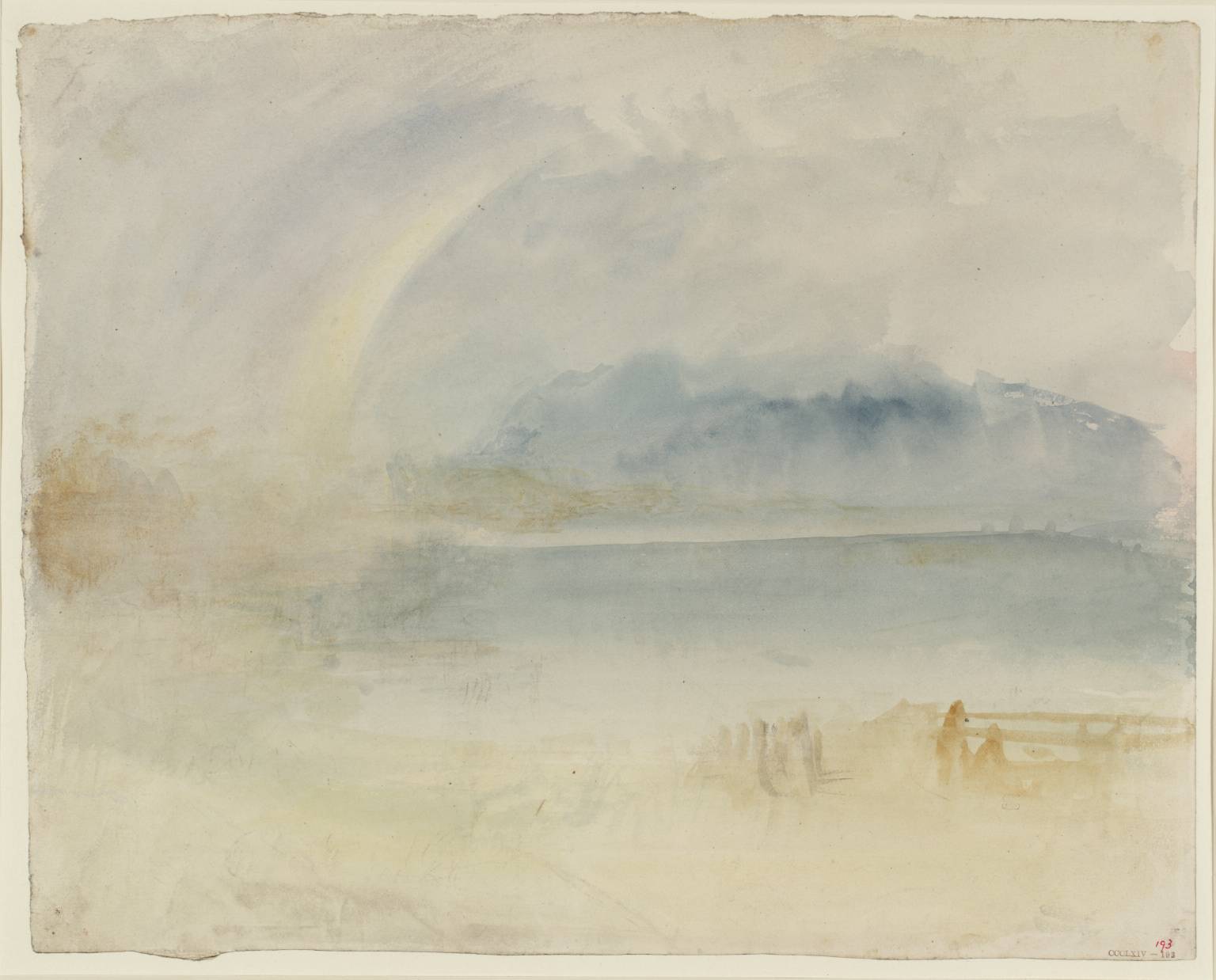 Ontmoetingskerk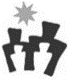 Muziek: Andante  uit Sonate  C-Dur     G. Ph. TelemannOpeningvg.	: Het is goed de HEER te lovena.	: EN ZIJN NAAM TE PRIJZEN.vg.	: In de morgen wordt zijn goedheid gemelda.	: EN ZIJN TROUW IN DE NACHTEN.Hymne: Lied 440Gaat, stillen in den lande,uw Koning tegemoet,de intocht is ophandenvan Hem die wondren doet.Gij die de Heer verwacht,laat ons vóór alle dingenHem ons hosanna zingen.Hij komt, Hij komt met macht.Vat moed, bedroefde harten,de Koning nadert al.Vergeet  uw angst en smarten,daar Hij u helpen zal.Er is weer nieuwe hoop:Hij noemt u zijn beminden,in 't woord laat Hij zich vinden,in avondmaal en doop.Weest onbezorgd, gij armen,aan kinderen gelijk;in koninklijk erbarmenmaakt God u groot en rijk.Hij die het veld bekleedt,de vogelen kan spijzen,wil ook zijn kind bewijzendat Hij zijn noden weet.Gij schenkt met volle handen,die zelf de armoe draagt.Gij maakt uzelf te schande,die steeds naar zondaars vraagt.Wij willen, groot en klein,die 't al van U ontvingen,U ons hosanna zingenen eeuwig dankbaar zijn.Psalmengebed: Psalm 126avg.	: Het behage U, o God, ons te reddena.	: O HEER, HAAST U ONS TE HELPEN.Refrein:Als God ons thuisbrengt uit onze ballingschap,dat zal een droom zijn.Als God ons thuis brengt uit onze ballingschap,dat zal een droom zijn.Vers 1.Wij zullen zingen, lachen, gelukkig zijn.Dan zegt de wereld: ‘Hun God doet wonderen.’Ja, Gij doet wonderen, God in ons midden,Gij onze vreugde.RefreinVers 2.Breng ons dan thuis, keer ons tot levenzoals rivieren in de woestijndie, als de regen valt, opnieuw gaan stromen.Vers 3.Wie zaait in droefheid zal oogsten in vreugde.Een mens gaat zijn weg en zaait onder tranen.Zingende keert hij terug met zijn schoven.RefreinLezing:	Lezing van Jesaja 65: 17-25Zie, ik schep een nieuwe hemel en een nieuwe aarde.Wat er vroeger was raakt in vergetelheid,het komt niemand ooit nog voor de geest.Er zal alleen maar blijdschap zijnen groot gejuich om wat ik schep.Ik herschep Jeruzalem in een jubelende staden schenk haar bevolking vreugde.Dan zal ik over Jeruzalem jubelenen mij verblijden over mijn volk.Geen geween of geweeklaag wordt daar nog gehoord.Geen zuigeling zal daar meer zijndie slechts enkele dagen leeft,geen grijsaard die zijn jaren niet voltooit;want een kind zal pas sterven als honderdjarige,en wie geen honderd wordt, geldt als vervloekt.
Zij zullen huizen bouwen en er zelf in wonen,wijngaarden planten en zelf van de opbrengst eten;in wat zij bouwen zal geen ander wonen,van wat zij planten zal geen ander eten.Want de jaren van mijn volkzullen zijn als de jaren van een boom;mijn uitverkorenen zullen zelf genietenvan het werk van hun handen.Zij zullen zich niet tevergeefs afmattenen geen kinderen baren voor een verschrikkelijk lot.Zij zullen, met heel hun nageslacht,een volk zijn dat door de HEER is gezegend.Ik zal hun antwoorden nog voor ze mij roepen,ik zal hen verhoren terwijl ze nog spreken.
Wolf en lam zullen samen weiden,een leeuw en een rund eten beide stroen een slang zal zich voeden met stof.Niemand doet kwaad, niemand sticht onheilop heel mijn heilige berg – zegt de HEER.Zingen: Lied 766Ik zag een nieuwe hemel zich verheffen,Een nieuwe aarde ontstondom het geheim des levens te beseffen,niet meer in zee gegrond.Ik zag een stad verblindend nader komen,een middelpunt van feest,Jeruzalem, zoals het in Gods dromenvan ouds moet zijn geweest.Jeruzalem is als een bruid getredenvoor God in wit en gouden in haar heldere ogen staat een vrededoor niemand ooit aanschouwd.Een stem roept in het rond: nu gaat beginnende koninklijke tijd,de koning zal de koningin beminnendie Hem is toegewijd.De koning die zijn troon heeft in den hoge,houdt bij de mensen hofen alle tranen zal Hij van hun ogenafwissen tot zijn lof.Er zal geen rouw, er zal geen dood meer wezen,nergens verdriet meer zijn,de eerste dingen werden uitgewezen,voorbij ging alle pijn.Lezing: Johannes 3: 22-30
Daarna ging Jezus met zijn leerlingen naar Judea. Daar bleef hij enige tijd en hij doopte er. Johannes doopte toen ook, in Enon, dicht bij Salim, een waterrijk gebied. Daar kwamen de mensen naartoe om zich te laten dopen. 
Johannes was immers nog niet gevangengezet. Er ontstond een discussie tussen de leerlingen van Johannes en een Jood over het reinigingsritueel. Ze gingen naar Johannes en zeiden tegen hem: ‘Rabbi, de man die bij u aan de overkant van de Jordaan was, over wie u een getuigenis afgelegd hebt, is aan het dopen en iedereen gaat naar hem toe!’ Johannes antwoordde: ‘Een mens kan alleen ontvangen wat hem door de hemel gegeven wordt. Jullie kunnen van mij getuigen dat ik gezegd heb: “Ik ben de messias niet, maar ik ben voor hem uit gezonden.” De bruidegom krijgt de bruid; de vriend van de bruidegom staat te luisteren en is blij dat hij de stem van de bruidegom hoort. Dat vervult mij met grote vreugde. Hij moet groter worden en ik kleiner.StilteMuziek: Largo uit Concerto  g minor    A. VivaldiCanticum:  Lied 157 cRefrein:Met hart en ziel maak ik Hem grooten vrolijk zing ik om God,mijn bevrijder.Vers 1.Voor mij had Hij oog, zijn dienares;Hij heeft mij gezien in mijn vernedering.Nu wordt ik voor altijd gelukkig geprezendoor alle geslachten om wat Hij mij deed:Grootse dingen en machtige dadenwaarvan ik zingen wil. Heilig zijn Naam!Refrein.Vers 2.Want Hij blijft zijn barmhartigheid trouw,geslacht na geslacht, waar Hij wordt gekend.Met krachtige hand brak Hij de trotsen, smeet Hij hun hoogmoed aan stukken.Hij haalde de machtigen neer van hun tronen,maar armen en kleinen hief Hij omhoog.Refrein.Vers 3.Wie hongerden zijn ruimhartig verzadigd,wie alles bezaten staan met lege handen.Israël koesterde Hij als zijn kind,Hij bleef gedachtig aan zijn ontferming.Zo heeft Hij gesproken tot wie voor ons leefden,al sinds Abraham, - zo spreekt Hij voorgoed.Refrein.Gebeden	vg.:	Ons gebed worde gesteld	als reukwerk voor uw aangezicht.a.:	HET OPHEFFEN VAN ONZE HANDEN	ALS HET AVONDOFFER.voorbeden, met gezongen responsie 368bDauw hemel, wolken regen heil;de aarde dorst naar vrede.StilteOnze VaderAvondlied: Lied 259Zend ons een engel in de nachtals alles ons een raadsel is,als onze zekerheid en krachtontvallen in de duisternisZend ons een engel ieder uurdat ons ontvoert van U vandaan,wanneer wij voor de blinde muurvan uw geheime plannen staan.Zend ons een engel met uw lichtin onze slaap, de metgezeldie troost brengt met het vergezichtvan God met ons, Emmanuel.Zend ons in hem de zekerheiddat U ons zelf bezoeken zulten bij ons wonen in uw tijd,en leer ons wachten met geduld.Zegenbedevg.	: Laten wij de HEER lovena.	: EN GOD DANKEN.vg.	: Zegene en behoede ons de barmhartige HEER.a.	: AMEN. (gezongen)Muziek; Andante uit Sonate  a-moll     G. Ph. TelemannMuzikale medewerking: Myong-hee Chon, orgel  en Kwang-sun Kim, blokfluit Zanggroep: Thea Abrahamse, Irene Streefkerk, Kees Abrahamse, Marcus van Driel Koster: Kees AbrahamseVoorbereiding: Dick Ouwehand en Corien SimpelaarTekstverwerking: Klaas van der Knijff